 Weekly sight words:           Weekly word family:go                                                       -ag (rag, sag, zag, bag, nag, lag, etc.)melike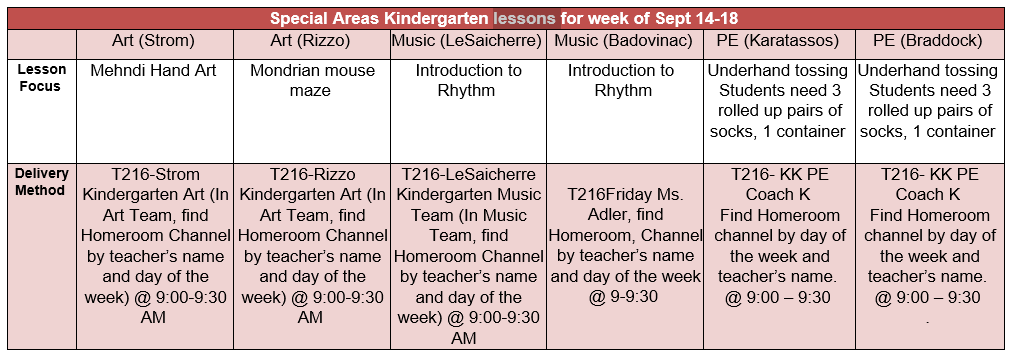 Week of : September 14, 2020Grade Level: KindergartenPYP Unit and Central Idea: Who We Are- Roles and responsibilities help us make connections.PYP Unit and Central Idea: Who We Are- Roles and responsibilities help us make connections.Prioritized Standards Addressed This Week:Math MGSEK.G.1  Describe objects in the environment using names of shapes, and describe the relative positions of these objects using terms such as above, below, beside, in front of, behind, and next to. MGSEK.G. 4  Analyze and compare two- and three-dimensional shapes, in different sizes and orientations, using informal language to describe their similarities, differences, parts (e.g., number of sides and vertices/“corners”) and other attributes (e.g., having sides of equal length).Prioritized Standards Addressed This Week:Math MGSEK.G.1  Describe objects in the environment using names of shapes, and describe the relative positions of these objects using terms such as above, below, beside, in front of, behind, and next to. MGSEK.G. 4  Analyze and compare two- and three-dimensional shapes, in different sizes and orientations, using informal language to describe their similarities, differences, parts (e.g., number of sides and vertices/“corners”) and other attributes (e.g., having sides of equal length).Reading/ ELA ELAGSEKRL10: ELAGSEKRF3: Know and apply grade-level phonics and word analysis skills in decoding words. ELAGSEKRL1: With prompting and support, ask and answer questions about key details in a textReading/ ELA ELAGSEKRL10: ELAGSEKRF3: Know and apply grade-level phonics and word analysis skills in decoding words. ELAGSEKRL1: With prompting and support, ask and answer questions about key details in a textScience/ Social Studies  SSKCG1 The student will demonstrate an understanding of good citizenship.  SSKE1 Describe the work that people do such as: police officer, fire fighter, soldier, mail carrier, farmer, doctor, teacher, etc.Science/ Social Studies  SSKCG1 The student will demonstrate an understanding of good citizenship.  SSKE1 Describe the work that people do such as: police officer, fire fighter, soldier, mail carrier, farmer, doctor, teacher, etc. Asterisk & Highlighted items will be graded                   Lessons Highlighted in blue will be Synchronous Lessons (Live in Teams)                                                       Synchronous – Live    Asynchronous – Not live Asterisk & Highlighted items will be graded                   Lessons Highlighted in blue will be Synchronous Lessons (Live in Teams)                                                       Synchronous – Live    Asynchronous – Not liveMONDAYTUESDAYWEDNESDAYTHURSDAYFRIDAYStudent Login/Morning Meeting (SEL)8:15 a.m. Focus LessonsSynchronous- Share ScreenHeards Ferry Live SEL- How Can You Bounce Back?Video and DiscussFocus LessonsSynchronous- Share ScreenHeards Ferry LiveSEL- How Can You Bounce Back?Focus LessonsSynchronous- Share Screen Heards Ferry LiveMorning MeetingCounselor Lesson-ListeningFocus LessonsSynchronous- Share Screen Heards Ferry LiveMorning MeetingFocus LessonsSynchronous- Share Screen Heards Ferry LiveMorning MeetingAnnounce student of the week for next weekMath 8:30 a.m.Synchronous  - Teacher will meet with Monday math small group.3d shapesIf you are not meeting in small group, please watch pre-recorded lesson and complete assignment listed below in “Student Independent Practice”Synchronous  - Teacher will meet with Tuesday math small group.3d shapesIf you are not meeting in small group, please watch pre-recorded lesson and complete assignment listed below in “Student Independent Practice”Synchronous  - Teacher will meet with Wednesday math small group.3d shapesIf you are not meeting in small group, please watch pre-recorded lesson and complete assignment listed below in “Student Independent Practice”Synchronous  - Teacher will meet with Thursday math small group.3d shapesIf you are not meeting in small group, please watch pre-recorded lesson and complete assignment listed below in “Student Independent Practice” Synchronous  -Whole group 2d/3d shape jeopardyStudents will complete independent practice activities when finished in whole group math.Seesaw lesson and activity- making 3d shapes out of different materialsMath 8:30 a.m.Student Independent PracticeIn Seesaw, find the activity below. Watch the instructional video and complete the assignment.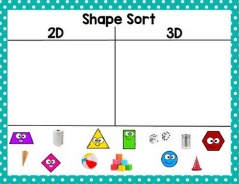 Student Independent PracticeIn Seesaw, find the activity below. Watch the instructional video and complete the assignment.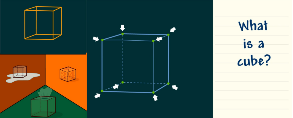 Student Independent PracticeIn Seesaw, find the activity below. Watch the instructional video and complete the assignment.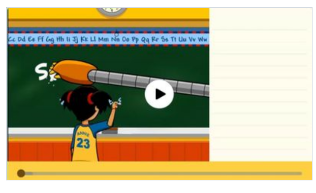 Student Independent PracticeIn Seesaw, find the activity below. Watch the instructional video and complete the assignment.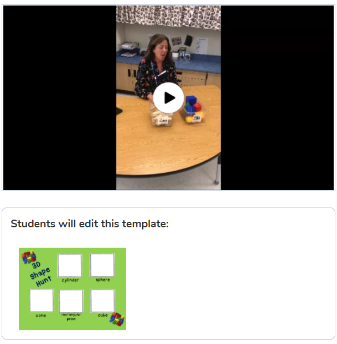 Student Independent PracticeIn Seesaw, find the activity below. Watch the instructional video and complete the assignment.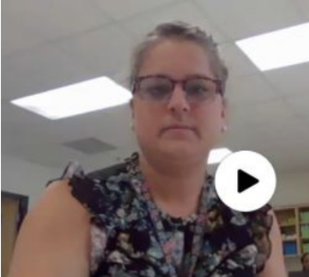 Specials9:00amPE with Coach KSpecials will now be conducted in Teams instead of Seesaw. When you join your specials team, find and click on the channel with our day and class name on it.If you have any assignments to turn in, you will continue to submit them via Seesaw.No specials day- Go Noodle, Iready reading and/or math, catch up on/begin independent practice, EPIC books, etc.PE with Coach K Specials will now be conducted in Teams instead of Seesaw. When you join your specials team, find and click on the channel with our day and class name on it.If you have any assignments to turn in, you will continue to submit them via Seesaw.Music with Mrs. LeSaicherreSpecials will now be conducted in Teams instead of Seesaw. When you join your specials team, find and click on the channel with our day and class name on it.If you have any assignments to turn in, you will continue to submit them via Seesaw.Art with Mrs. StromSpecials will now be conducted in Teams instead of Seesaw. When you join your specials team, find and click on the channel with our day and class name on it.If you have any assignments to turn in, you will continue to submit them via Seesaw.Reading/ELA10:00 a.m.Synchronous  - Teacher will meet with Monday reading small group.-Guided readingIf you are not meeting in small group, please watch pre-recorded lesson and complete assignment listed below in “Student Independent Practice”Synchronous  - Teacher will meet with Tuesday reading  small group.-Guided readingIf you are not meeting in small group, please watch pre-recorded lesson and complete assignment listed below in “Student Independent Practice”Synchronous  - Teacher will meet with Wednesday reading small group.-Guided ReadingIf you are not meeting in small group, please watch pre-recorded lesson and complete assignment listed below in “Student Independent Practice”Synchronous  - Teacher will meet with Thursday reading small group-Guided ReadingIf you are not meeting in small group, please watch pre-recorded lesson and complete assignment listed below in “Student Independent Practice”Synchronous  -Whole group -3 Billy Goats GruffStudents will complete independent practice activities when finished in whole group reading.Reading/ELA10:00 a.m.Student Independent PracticeReadingWatch the reading lesson on Seesaw called “Readers can read stories they have heard a zillion times.”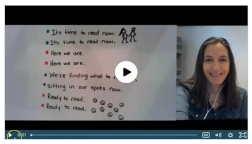 The assignment today is listening to “The Three Billy Goats Gruff” read aloud which can be found on Seesaw.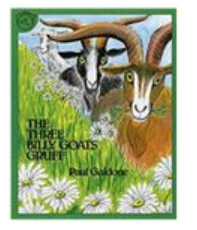 PhonicsWatch the video lesson on Seesaw. Practice writing uppercase and lowercase letter Ll. Then, circle the correct beginning sound for each picture. 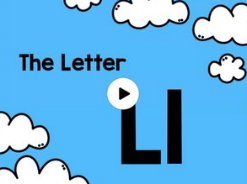 Student Independent PracticeReading On Seesaw, watch the reading lesson on “Making the Words and the Pictures Match” and complete the assignment.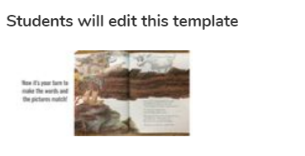 PhonicsWatch the video lesson on Seesaw. Then, draw a picture of something that begins with the letter L. Don’t forget to fill in the word to complete the sentence..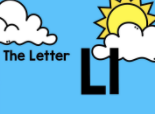 Student Independent Practice Writing  On seesaw, atch the video. Then, think about what you want to say about your topic and put it on your paper. Take a picture for Seesaw 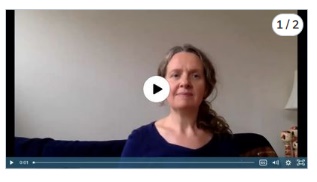 PhonicsWatch the video lesson on the letter H. Then, draw a line from each picture to its correct beginning sound.  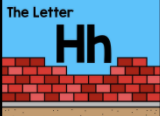 Student Independent PracticeWritingOn Seesaw, watch the video. Then, write the next page in your book.  Stretch out words to make sure that you write a letter for every sound that you hear! 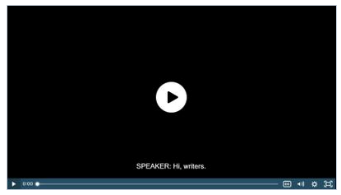 PhonicsWatch the video lesson on the Letter H. Then, find two items around the house that begin with the letter H and take a picture of them.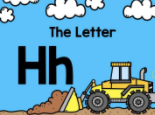 Student Independent PracticePhonicsBlending BoardWatch the instructional video and then complete the activity.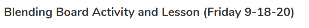 Social Studies /Science10:45 a.m.Focused LessonNo synchronous component. Please watch the video on community helpers answering your questions from last week!Focused LessonNo synchronous component. Please watch the video on community helpers answering your questions from last week!Focused LessonNo synchronous component. Please watch the video on community helpers answering your questions from last week!Focused LessonNo synchronous component. Please watch the video on community helpers answering your questions from last week!Focused Lesson International InquirerSocial Studies /Science10:45 a.m.Student Independent PracticeRecord yourself telling something interesting you learned from the chef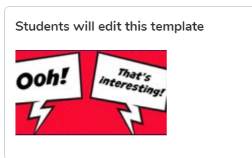 Student Independent PracticeRecord yourself telling something interesting you learned from the doctor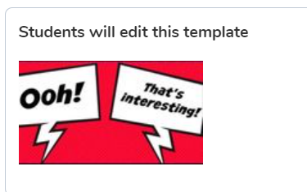 Student Independent PracticeRecord yourself telling something interesting you learned from the vet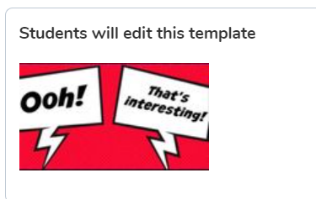 Student Independent PracticeRecord yourself telling something interesting you learned from the police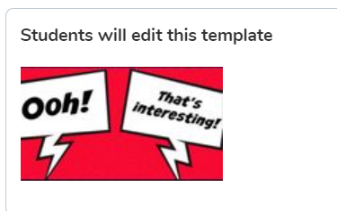 Student Independent PracticeOur country of study is France! For international inquirers this month, we will be focusing on Geography. Research one fact about France’s geography. Draw a picture, label and/or write a sentence about your picture.  Post to Seesaw Independent Work Time 12:00-12:45Finish any Seesaw workIready readingFinish any Seesaw workIready mathFinish any Seesaw workIready readingFinish any Seesaw workIready mathFinish any Seesaw workIready readingDue DatesAll Independent practice activities will be due Friday October 9th. All Independent practice activities will be due Friday October 9th. All Independent practice activities will be due Friday October 9th. All Independent practice activities will be due Friday October 9th. All Independent practice activities will be due Friday October 9th. 